nr 14-15/2023 (992-993)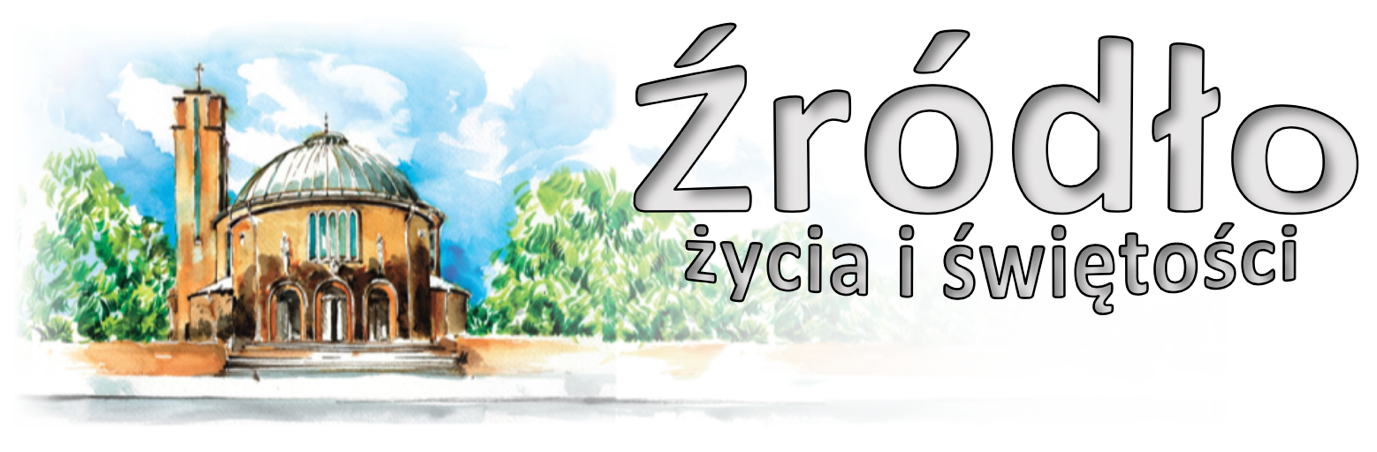 2-9 kwietnia 2023 r.gazetka rzymskokatolickiej parafii pw. Najświętszego Serca Pana Jezusa w RaciborzuNiedziela Męki Pańskiej czyli PalmowaEwangelia według św. Mateusza (21,1-11)     „Gdy się przybliżyli do Jerozolimy i przyszli do Betfage na Górze Oliwnej, wtedy Jezus posłał swoich uczniów i rzekł im: „Idźcie do wsi, która jest przed wami, a zaraz znajdziecie oślicę uwiązaną i źrebię z nią. Odwiążcie je i przyprowadźcie do Mnie. A gdyby wam kto co mówił, powiecie: «Pan ich potrzebuje, a zaraz je puści»”. 
     Stało się to, żeby się spełniło słowo proroka: „Powiedzcie Córze Syjońskiej: Oto Król twój przychodzi do ciebie łagodny, siedzący na osiołku, źrebięciu oślicy”. 
     Uczniowie poszli i uczynili, jak im Jezus polecił. Przyprowadzili oślicę i źrebię i położyli na nie swe płaszcze, a On usiadł na nich. A ogromny tłum słał swe płaszcze na drodze, inni obcinali gałązki z drzew i ścielili na drodze. A tłumy, które Go poprzedzały i które szły za Nim, wołały głośno: „Hosanna Synowi Dawida. Błogosławiony, który przychodzi w imię Pańskie. Hosanna na wysokościach”. 
Gdy wjechał do Jerozolimy, poruszyło się całe miasto, i pytano: „Kto to jest?” A tłumy odpowiadały: „To jest prorok Jezus z Nazaretu w Galilei”. ¢ Komentarz Ojca Świętego   . 								       .Niedziela Palmowa jest wielką bramą, wprowadzającą nas w Wielki Tydzień, tydzień, w którym Pan Jezus zmierza ku szczytowemu momentowi swego życia ziemskiego. Wchodzi do Jerozolimy, aby wypełnić Pisma i zostać przybitym do drzewa krzyża – tronu, z którego będzie królował na zawsze, przyciągając do siebie ludzkość wszystkich czasów i ofiarowując dar zbawienia. […] Niech w tych dniach będą w nas szczególnie dwa uczucia: uwielbienie, podobne do tego, z jakim przyjmowali Jezusa mieszkańcy Jerozolimy, wznosząc okrzyki „Hosanna”, i wdzięczność, bowiem w tym Wielkim Tygodniu Pan Jezus odnowi największy dar, jaki można sobie wyobrazić: da nam swoje życie, swoje Ciało i Krew, swoją miłość. A na tak wielki dar musimy odpowiedzieć we właściwy sposób, to znaczy darem z samych siebie, z naszego czasu, z naszej modlitwy, z naszego życia w głębokiej komunii miłości z Chrystusem, który dla nas cierpi, umiera i zmartwychwstaje. (Benedykt XVI, 2012 r.)U początku Wielkiego Tygodnia pragniemy wszystkim Parafianom i Gościom przykazać życzenia obfitego błogosławieństwa na ten niezwykły czas. Wielkość tych dni wypływa z wielkości wydarzeń, które nie tylko będziemy wspominać, ale dzięki Liturgii, która te wydarzenia uobecnia, będziemy je rzeczywiście przeżywali. Tutaj w śmierci i Zmartwychwstaniu Zbawiciela dokona się także nasze Zbawienie. 	Życzymy głębokiego, świadomego i pełnego przeżycia tych Paschalnych dni. Życzymy, aby te Paschalne uroczystości promieniowały prawdą o Zmartwychwstaniu na wszystkie kolejne dni. Niech prawda o pustym grobie, o zwycięstwie życia nad śmiercią pomaga w codziennym życiu. Niech będzie jasną i czytelną ostateczną perspektywą życia. Wielu łask i obfitego błogosławieństwa.														Duszpasterze¢ Intencje parafialne – Wielki Tydzień   . 							         .Niedziela Palmowa, czyli Męki Pańskiej – 2 kwietnia 2023  	Iz 50,4-7; Flp 2,6-11; Mt 26,14-27,66	  700			Za † Annę Dastig i †† z rodziny Dastig i Morawiec	  830			Godzinki o Niepokalanym Poczęciu NMP	  900			procesja z palmami						Do Miłosierdzia Bożego za †† rodziców Marię i Władysława Gronowicz, Bronisława, Leonarda i Antoniego Pawłowskich, brata Władysława Gronowicz, Zygmunta Pawłowskiego, Krzysztofa Boronowskiego	1030			procesja z palmami (także dla dzieci)			1.	O jedność narodu i wytrwanie przy wartościach chrześcijańskich oraz nauczaniu Jana Pawła II			2.	Za †† rodziców Eugenię i Franciszka Jabłońskich, brata Józefa, †† z rodziny Rudzkich i Jabłońskich oraz za dusze w czyśćcu cierpiące					Marsz Papieski do pomnika św. Jana Pawła II przy par. Matki Bożej	1200			W intencji dzieci przyjmujących sakrament chrztu świętego: Martyna Oliwia Wieczorkiewicz, Kinga Aniela Skorupa, Natan Rafał Drożdż	1645			Różaniec i modlitwa Rycerstwa Niepokalanej	1715			Gorzkie Żale z kazaniem pasyjnym	1800			Za † męża Kazimierza Kostrzewskiego w 7. rocznicę śmierci, †† rodziców i wszystkich †† z rodzinyWielki Poniedziałek – 3 kwietnia 2023 							J 12,1-11	  630			Do Bożej Opatrzności w 70. rocznicę urodzin Ryszarda z podziękowaniem za otrzymane łaski, z prośbą o dalsze zdrowie, Boże błogosławieństwo i opiekę Matki Bożej	  900			Do Bożej Opatrzności z podziękowaniem za otrzymane łaski i zdrowie z okazji 82. rocznicy urodzin Joanny z prośbą o dalsze Boże błogosławieństwo i zdrowie dla dzieci i wnuków oraz opiekę Matki Bożej	1800	1.	Do Miłosierdzia Bożego za †† Salomeę i Władysława, †† Władysława i Franciszka			2.	Za †† rodziców Annę i FranciszkaWielki Wtorek – 4 kwietnia 2023 						J 13,21-33.36-38	  630	1.	Do Miłosierdzia Bożego w intencji Tadeusza i jego rodziny z podziękowaniem za odebrane łaski, z prośbą o dalsze, o zdrowie, Boże błogosławieństwo i opiekę Maryi Niepokalanej			2.	Za † Krystynę Chrobak w 2. rocznicę śmierci	  800			W języku niemieckim: Zu Gottes Barmherzigkeit um das ewige Leben für die † Frau Beate Ryszka, sowie für den † Jesuiten Pater Johannes Leppich und die †† Mitglieder des Bibelkreises „Action 365”	1800	1.	Za † męża Jerzego, †† rodziców i teściów, †† z obu rodzin i dusze w czyśćcu cierpiące			2.	Za †† rodziców Magdalenę i Karola Zwaka, Pawła Sczyrba, Marię CichonWielka Środa – 5 kwietnia 2023 							Mt 26,14-25	  630			W kolejną rocznicę ślubu Grażyny i Józefa z podziękowaniem za otrzymane łaski, z prośbą o dalsze Boże błogosławieństwo	  900			Za †† Mariannę, Stanisława Połeć, Stefanię i Ludwika Szczepanik, Jana i Ireneusza Szczepanik	1800	1.	Do Miłosierdzia Bożego za † męża i ojca Wilhelma, †† rodziców z obu stron i pokrewieństwo			2.  Za † Helenę Kubielas w 7. rocznicę śmierci oraz za †† Antoniego i Stanisława Kubielas oraz Józefa Mazur¢ Ogłoszenia na Wielki Tydzień   . 								         .Dziś Niedziela palmowa, czyli Męki Pańskiej. Liturgia kolejnych dni Wielkiego tygodnia pozwala na towarzyszenie Jezusowi w ostatnich dniach Jego życia. Udział w liturgii tych dni, zwłaszcza już od Wielkiego Czwartku pozwala na przeżywanie Zbawczych wydarzeń i pełniejszy udział w owocach Krzyża.Przed kościołem można nabyć palmy. Zostaną one poświęcone na wszystkich Mszach Świętych. Msze Święte o godz. 900 oraz 1030 będą poprzedzone obrzędem poświęcenia palm i procesją do kościoła. Gromadzimy się przed kościołem.Dzisiaj przypada również 18 rocznica śmierci św. Jana Pawła II. Zapraszamy do licznego udziału w Marszu Papieskim, który wyruszy z naszego kościoła po Mszy Świętej o 1030. Zakończenie przy pomniku św. Jana Pawła II przy kościele Matki Bożej.Spotkanie dla rodziców dzieci przygotowujących się do spowiedzi i Komunii dzisiaj w kaplicy pod kościołem o 1600.Różaniec i modlitwa Rycerstwa Niepokalanej dzisiaj o 1645.Zapraszamy wszystkich na ostatnie już nabożeństwo Gorzkich Żali z kazaniem pasyjnym na godz. 1715.Ponieważ świętowanie Triduum Paschalnego rozpoczyna się w czwartkowy wieczór, dlatego zapraszamy i usilnie prosimy o skorzystanie ze spowiedzi do Wielkiego Czwartku.        Spowiedź dla dzieci: w poniedziałek klasy IV-VI o 1500; klasy VII i VIII o 1600         Spowiedź dla dorosłych: Poniedziałek Wielkiego Tygodnia: od 600 do 900 oraz od 1500 do 1900Wtorek i Środa Wielkiego Tygodnia: od 600 do 1000 oraz od 1500 do 1930Dodatkowo w Wielką Środę w kościele na Rynku: w ramach „Nocy Konfesjonałów” spowiedź od 2000 do 2300Wielki Czwartek: 	od 600 do 730 oraz od 1400 do 1700(od godz. 730 z powodu Mszy Świętej Krzyżma nie będzie spowiedzi)Bardzo prosimy więc o to, aby nie odkładać spowiedzi na piątek i sobotę. Dla osób, które wracają z zagranicy, bądź są rzeczywiście przeszkodzone będzie dyżur w konfesjonale w piątek i sobotę.Przed kościołem do nabycia: nasza parafialna gazetka „Źródło” (numer świąteczny na dwa tygodnie), Gość Niedzielny. Kolekta dzisiejsza przeznaczona jest na bieżące potrzeby parafii; z Bożego Grobu na kościoły w Ziemi Świętej, z drugiego dnia świąt na KUL.  Za wszystkie ofiary, kwiaty i prace przy kościele składamy serdeczne „Bóg zapłać”.Wielki Czwartek¢ Komentarz Ojca Świętego   . 								       .Gorąco pragnąłem spożyć tę Paschę z wami, zanim będę cierpiał” (Łk 22,15). Panie, Ty nas pragniesz, pragniesz mnie. Pragniesz dać nam siebie w świętej Eucharystii, zjednoczyć się z nami. Panie, wzbudź także w nas pragnienie Ciebie. Umocnij naszą jedność z Tobą i między nami. Daj jedność Twojemu Kościołowi, aby świat uwierzył. Amen. Benedykt XVI, 2011 r.¢ Intencje parafialne   . 									         .Wielki Czwartek – 6 kwietnia 2023 							J 13,1-15Pamiątka ustanowienia sakramentów Eucharystii i kapłaństwa	 930					W Opolu Msza Święta Krzyżma z odnowieniem przyrzeczeń kapłańskich i poświęceniem olejów świętych Święte Triduum Paschalne	1800			Msza Wieczerzy Pańskiej 1. W intencji kapłanów naszej parafii, o nowe powołania kapłańskie i zakonne, o zachowanie powołań oraz w intencji wspólnoty „Margaretka”			2.	W intencji Marysi w dniu I Komunii Świętej, jej rodziców i wszystkich Parafian			3.	Do Miłosierdzia Bożego za † żonę i matkę Katarzynę, syna i brata Eugeniusza i wszystkich †† z rodziny			4.	Za † Marię Bętkowską, męża Janusza i †† z rodziny	2200			Nabożeństwo Via Sanguinis (Droga Krwi)					Całonocna Adoracja w Ciemnicy¢ Ogłoszenia parafialne   . 									         .Wielkim Czwartkiem rozpoczynamy obchody Wielkiego Tygodnia. To najważniejsze obchody liturgiczne w całym roku. Zachęcamy do licznego udziału w liturgii od Czwartku wieczora począwszy, kiedy to rozpoczyna się nasze świętowanie.W Wielki Czwartek w Opolu o 930 odprawiana jest Msza Krzyżma, w czasie której święci się oleje święte. W naszym kościele o godz. 1800 Msza Święta Wieczerzy Pańskiej – pamiątka ustanowienia Eucharystii oraz sakramentu kapłaństwa. Udzielać będziemy Komunii Świętej pod dwoma postaciami. Z tego powodu zasadniczo nie będzie udzielana Komunia na rękę. Gdyby ktoś z powodów sanitarnych mimo wszystko pragnął przyjąć Komunię na rękę proszony jest o wyraźne zaznaczenie tego poprzez wyciągnięcie rąk.Przed Liturgią zakończy się Adoracja w kaplicy Wieczystej Adoracji. Po Mszy Świętej Wieczerzy Pańskiej Adoracja w Ciemnicy będzie trwała przez całą noc. Wejście do kościoła tylko pod wieżą.W Wielki Czwartek: o godz. 2200 nabożeństwo Via Sanguinis (Droga Krwi). Tego dnia kancelaria nie będzie czynna.Wielki Piątek¢ Komentarz Ojca Świętego   . 								       .Utkwijmy nasze spojrzenia w Ukrzyżowanym Jezusie i módlmy się, prosząc: Oświeć, Panie, nasze serce, byśmy mogli iść za Tobą drogą krzyża, spraw, by umarł w nas „stary człowiek”, uwikłany w egoizm, zło, grzech, uczyń z nas „nowych ludzi”, świętych mężczyzn i święte kobiety, przemienionych i ożywianych Twoją miłością. Benedykt XVI, 2011 r.¢ Intencje parafialne   . 									         .Wielki Piątek – 7 kwietnia 2023 						J 18,1-19,42Pamiątka męki i śmierci Pana naszego Jezusa Chrystusa. Obowiązuje post ścisły	  700	Liturgia Godzin – Jutrznia z Godziną Czytań	  900	Droga Krzyżowa	1500		Droga Krzyżowa o pokój na świecie - rozpoczęcie Nowenny do Miłosierdzia Bożego	1800				Liturgia Męki Pańskiej; przeniesienie Najświętszego Sakramentu do Bożego Grobu						Całonocna Adoracja przy Bożym Grobie¢ Ogłoszenia parafialne   . 									         .W Wielki Piątek nie odprawia się Mszy Świętej. O godzinie 700 sprawowana będzie Liturgia Godzin (Jutrznia i Godzina Czytań), O godz. 900, a także w godzinie śmierci Chrystusa, o godz. 1500, Droga Krzyżowa (rozpoczęta Koronką) W sposób szczególny zapraszamy mężczyzn. Uroczysta Liturgia Męki Pańskiej o godz. 1800. Adoracja Krzyża w czasie Liturgii Męki Pańskiej będzie dla wszystkich chętnych. Adoracja przy Bożym Grobie przez całą noc; wejście od strony wieży.W Wielki Piątek obowiązuje post ścisły. Należy także zachować atmosferę powagi i milczenia. Zaleca się zachowanie postu od pokarmów mięsnych aż do Wigilii Paschalnej.Od Wielkiego Piątku do Niedzieli Miłosierdzia trwa Nowenna do Bożego Miłosierdzia – codziennie o godz. 1500. W Wielki Piątek kancelaria nie będzie czynna.Spowiedź dla osób, które nie mogły skorzystać ze spowiedzi przed Triduum:                  od 600 do 1700 (z przerwą od 1300 do 1400)Wielka Sobota¢ Komentarz Ojca Świętego   . 								       .W Wielką Sobotę liturgia milczy, jest to dzień wielkiej ciszy, a od chrześcijan oczekuje się, że będą trwali w wewnętrznym skupieniu – o co często tak trudno w naszych czasach – po to, by lepiej przygotować się do Wigilii Paschalnej. […] Podczas niej ciszę i smutek, w których pogrąża się Kościół po śmierci i złożeniu do grobu Pana, przerwie okrzyk zwycięstwa: Chrystus zmartwychwstał i na zawsze zwyciężył śmierć! Benedykt XVI, 2007 r.¢ Intencje parafialne   . 									         .Wielka Sobota – 8 kwietnia 2023 							Mt 28,1-10	  700	Liturgia Godzin – Jutrznia z Godziną Czytań	1000	Nabożeństwo dla dzieci przy Bożym Grobie		Poświęcenie pokarmów od 1200 do 1600 co godzinę 	1500	Nowenna do Miłosierdzia Bożego z modlitwą o pokój	2200			Wigilia Paschalna z procesją Rezurekcyjną 			1. W intencji Parafian			2.	W pewnej intencji o umocnienie nadziei, wiary i miłości			3.	Do Miłosierdzia Bożego za †† rodziców Bronisławę i Władysława Szczerba, braci Jana, Zdzisława i Władysława, †† z rodziny i dusze w czyśćcu cierpiące			4.	Za †† mamę Marię Skotnicką, ciocie Jolantę Wojas, Brygidę Kozik, wujka Romana Skotnickiego, dziadków Jana i Ernę Skotnickich i †† z rodziny¢ Ogłoszenia parafialne   . 									         .W Wielką Sobotę Liturgia Godzin o godz. 700. Przez cały dzień trwa Adoracja Najświętszego Sakramentu przy Bożym Grobie. Dzieci zapraszamy na adorację w Wielką Sobotę na godz. 1000.Poświęcenie pokarmów od godz. 1200 do 1600 co godzinę. Poświęcenie pokarmów o 1500 połączone będzie z modlitwą do Bożego Miłosierdzia.Spowiedź dla osób, które nie mogły skorzystać ze spowiedzi przed Triduum:                od 600 do 1600 (z przerwą od 1300 do 1400)Liturgię Wigilii Paschalnej sprawować będziemy wieczorem o godz. 2200 i zakończona będzie procesją rezurekcyjną. Liturgia ta ma mieć charakter nocnego czuwania, dlatego zawiera więcej czytań, liturgię poświęcenia ognia i wody (prosimy przynieść świece, można też przynieść wodę). Będzie można za dobrowolną, drobną ofiarę nabyć także świeczki bezpośrednio przed liturgią. W czasie tej liturgii udzielać będziemy Komunii Świętej pod dwoma postaciami (zasady takie same jak w Wielki Czwartek). Zachęcamy do uczestnictwa także te osoby, które nigdy nie uczestniczyły w liturgii Wigilii Paschalnej.Niedziela Wielkanocna¢ Komentarz Ojca Świętego   . 								       .Niech Pan Zmartwychwstały sprawi, by wszędzie dało się odczuć Jego moc życia, pokoju i wolności. Do wszystkich są dziś skierowane słowa, którymi w poranek Paschy anioł uspokajał zalęknione serca kobiet: „Wy się nie bójcie! (…) Nie ma Go tu, bo zmartwychwstał” (Mt 28,5-6). Jezus zmartwychwstał i daje nam pokój; On sam jest pokojem. Dlatego Kościół z mocą powtarza: „Chrystus zmartwychwstał – Christós anésti”. Niech ludzkość trzeciego tysiąclecia nie lęka się otworzyć Mu serca. Benedykt XVI, 2006 r.¢ Intencje parafialne   . 									         .Niedziela Wielkanocna – 9 kwietnia 2023 – Zmartwychwstanie PańskieDz 10,34a.37-43; Kol 3,1-4; J 20,1-9	  645			Procesja Wielkanocna	  700			Za † żonę i mamę Czesławę Kobylnik, †† z rodziny i dusze w czyśćcu cierpiące	  830			Godzinki o Niepokalanym Poczęciu NMP	  900			W intencji Parafian	1030			Z okazji 70. rocznicy urodzin Jadwigi z podziękowaniem za otrzymane łaski, z prośbą o Boże błogosławieństwo i zdrowie dla całej rodziny			2.	W kaplicy pod kościołem dla dzieci W intencji ks. Bogdana o powrót do pełni sił i zdrowia	1200			O Boże błogosławieństwo i opiekę Matki Najświętszej dla Edyty i Arkadiusza oraz ich dzieci z podziękowaniem za otrzymane łaski, z prośbą o zdrowie i Boże błogosławieństwo	1500.          Nowenna do Miłosierdzia Bożego z modlitwą o pokój	1730			Nieszpory z uroczystości Zmartwychwstania	1800			Za † męża Jerzego Fryga w rocznicę urodzinW tym tygodniu modlimy się: o owocne przeżycie Triduum Paschalnego¢ Ogłoszenia parafialne   . 									         .W Niedzielę Zmartwychwstania proponujemy wyakcentować śniadanie wielkanocne. Było by dobrze, gdyby - na wzór Wigilii - było to wydarzenie rodzinne, połączone z modlitwą, odczytaniem Ewangelii i składaniem życzeń. Pierwsza Msza Święta będzie poprzedzona Rezurekcyjną Procesją Wielkanocną o 645.W kolejne dni po Niedzieli Zmartwychwstania trwa Oktawa Wielkanocy a także Nowenna do Miłosierdzia Bożego. W piątek, 14 kwietnia, z racji Oktawy nie obowiązuje post.Kolekta z Wielkiego Czwartku oraz z pierwszego dnia świąt przeznaczona jest na cele parafialne i świąteczny wystrój kościoła; z drugiego dnia świąt na KUL, z Bożego Grobu na utrzymanie kościołów w Ziemi Świętej, natomiast z niedzieli Miłosierdzia Bożego na Caritas Diecezjalny. Za wszystkie ofiary i prace oraz przygotowanie liturgii i kościoła do świąt składamy serdeczne „Bóg zapłać”. Caritas dziękuje także za ofiary złożone na rzecz rodzin potrzebujących z naszej parafii.Oktawa Wielkiej Nocy¢ Intencje parafialne   . 									         .Poniedziałek w Oktawie Wielkanocy – 10 kwietnia 2023 				Mt 28,8-15	  700			Za † Antoniego Ochrombel	  830			Godzinki o Niepokalanym Poczęciu NMP	  900			Do Miłosierdzia Bożego za † syna Andrzeja w 1. rocznicę śmierci	1030			Dziękczynna za otrzymane łaski i dary Ducha Świętego, z prośbą o dalsze Boże błogosławieństwo i opiekę Matki Bożej dla dzieci z rodzinami: Adama, Magdaleny, Barbary			2.	W kaplicy pod kościołem dla dzieci O powrót do pełni sił duchowych i fizycznych oraz o dary Ducha Świętego	1200			W intencji rocznych dzieci: Jakub Rudziński, Lilianna Masny	1500	Nowenna do Miłosierdzia Bożego z modlitwą o pokój	1800			Za † syna Krzysztofa w 1. rocznicę śmierciWtorek w Oktawie Wielkanocy – 11 kwietnia 2023 					J 20,11-18	  630	1.	W intencji Leonardy o dary Ducha Świętego, opiekę Matki Niepokalanej i błogosławieństwo Boże			2.	Za †† rodziców Zygmunta i Gertrudę Rubin	  800			W języku niemieckim: Za †† Reinholda, Jadwigę i Beatę Miler, †† z pokrewieństwa i dusze w czyśćcu cierpiące	1500	Nowenna do Miłosierdzia Bożego z modlitwą o pokój	1800	1.	Do Miłosierdzia Bożego za †† rodziców Jadwigę i Jerzego Pater, Annę, Jana Olszyna, dziadków z obu stron, ciocię Marię i wujka Ernesta Olszyna oraz dusze w czyśćcu cierpiące			2.	Za †† rodziców Edeltraudę i Teodora Kołodziej, siostry, szwagrów i siostrzeńca PawłaŚroda w Oktawie Wielkanocy – 12 kwietnia 2023 					Łk 24,13-35	  630			Do Bożej Opatrzności w intencji Danuty i Michała z okazji 57. rocznicy ślubu z podziękowaniem za otrzymane łaski, z prośbą o Boże błogosławieństwo i zdrowie dla całej rodziny	  900			W dniu 10. urodzin wnuczki Magdaleny o zdrowie i opiekę Matki Bożej	1500	Nowenna do Miłosierdzia Bożego z modlitwą o pokój	1800	1.	Za † męża Jerzego w 13. rocznicę śmierci, syna Marka w 7. rocznicę śmierci, rodziców z obu stron i całe pokrewieństwo			2.	Za † matkę Annę Weiner w 7. rocznicę śmierci, ojca Pawła, †† dziadków z obu stron, teściów Marię i Henryka Mucha oraz dusze w czyśćcu cierpiąceCzwartek w Oktawie Wielkanocy – 13 kwietnia 2023 					Łk 24,35-48	  630	1.	Za †† rodziców Bronisławę Ziętek, Annę i Leona Pieniuta, rodzeństwo i dziadków z obu stron			2.	Za † Rozalię Gnot w 11. rocznicę śmierci	1500	Nowenna do Miłosierdzia Bożego z modlitwą o pokój	1800	1.	W intencji wszystkich członków wspólnoty Wieczystej Adoracji			2.	O zdrowie, Boże błogosławieństwo, opiekę Matki Bożej w intencji Tomasza Jakubczyk w 40. rocznicę urodzinPiątek w Oktawie Wielkanocy – 14 kwietnia 2023 					J 21,1-14	  630			Za † córkę Joannę	  900			Do Bożej Opatrzności z podziękowaniem za otrzymane łaski w intencji Haliny i Kazimierza z okazji 55. rocznicy ślubu z prośbą o zdrowie, silną wiarę, opiekę Matki Bożej dla całej rodziny	1500	Nowenna do Miłosierdzia Bożego z modlitwą o pokój	1800	1.	Za † Bronisława Murzyńskiego w 5. rocznicę śmierci oraz † Helenę Tłuszczyk			2.	Za †† rodziców z obu stron Anielę i Kazimierza, Bronisławę i Jana oraz Cecylię WolnikSobota w Oktawie Wielkanocy – 15 kwietnia 2023 					Mk 16,9-15	  630	1.	Za † syna Bronisława Muchę w 6. rocznicę śmierci			2.	Do Miłosierdzia Bożego za † Elżbietę Kilian i za dusze w czyśćcu cierpiące	1500	Nowenna do Miłosierdzia Bożego z modlitwą o pokój	1730			Nieszpory Maryjne	1800	1.	Za † męża Ludwika Koczupinda, †† rodziców Janinę i Tadeusza Goniowskich, teściów Mieczysławę i Kazimierza Koczupinda, wujka ks. Zygmunta Kamińskiego, wszystkich †† z rodziny i dusze w czyśćcu cierpiące			2.	Zbiorowa za zmarłych: - Za † męża Marka Pośpiecha, teściową Marię Pośpiech; - Za † Gintra Marcola (od sąsiadów z ulicy Pomnikowej); - Za †† rodziców Michalinę i Szczepana, siostrę Ryszardę, panią Rozynę, †† z rodzin Fedczyszyn, Wolski, Halecki, Jurczyk, Pikuła, Dziedziński, Górniak, Partyka, Maślanka; - Za † męża i ojca Helmuta w 20. rocznicę śmierci oraz całe †† pokrewieństwo z obu stron i dusze w czyśćcu cierpiące; - Za † Sławomira Blaszczyka w 30. dzień; - Za †† rodziców Antoniego i Helenę Grucel, dwóch braci Jana i Stanisława, babcie i dziadków z obu stron i za dusze w czyśćcu cierpiące; - Za †† rodziców Gertrudę i Leona Zebrała, męża Stanisława Figura, koleżanki Elżbietę, Annę i Urszulę, za wszystkich †† z rodziny i za dusze w czyśćcu cierpiące; - Za † Antoninę Poddańczyk w 30. dzień (od sąsiadów z ulicy Katowickiej 11); - Za † Danutę Krauze w 30. dzień; - Za † Mariannę Wójcik w 30. dzień (od sąsiadów z ulicy Waryńskiego 1d);2 Niedziela Wielkanocna, Bożego Miłosierdzia– 16 kwietnia 2023    Dz 2,42-47; 1 P 1,3-9; J 20,19-31	  700			Do Miłosierdzia Bożego za †† rodziców Anielę i Stanisława, brata Antoniego, †† z rodziny Tarnowskich	  845			Procesja Wielkanocna	  900			Za † męża Bogdana Żukowskiego, †† rodziców, teściów, synową Bernadetę, rodzeństwo Jana, Weronikę, Leszka, kuzyna Czesława i dusze w czyśćcu cierpiące	1030			Za †† Marię Kucharską, Ireneusza Nowackiego oraz Marię i Włodzimierza Owsianków	       2.	  W kaplicy pod kościołem dla dzieci O Boże błogosławieństwo i potrzebne łaski dla Pauliny i Rafała oraz całej rodziny; o radość wieczną dla zmarłych	1200			Zborowa za jubilatów i solenizantów: - W intencji Ryszarda z okazji 75. rocznicy urodzin z podziękowaniem za otrzymane łaski, z prośbą o dalsze Boże błogosławieństwo i zdrowie; - W 25. rocznicę ślubu z podziękowaniem za otrzymane łaski, z prośbą o zdrowie i błogosławieństwo Boże dla Anny i Tomasza; - Do Miłosierdzia Bożego przez wstawiennictwo MBNP z podziękowaniem za pomoc w pewnej sprawie oraz o dalszą opiekę i zdrowie dla dzieci i wnuków; 	1500			Nabożeństwo do Miłosierdzia Bożego z modlitwą o pokój		Różaniec Fatimski	1800			Do Jezusa Miłosiernego z podziękowaniem za otrzymane łaski, z prośbą o błogosławieństwo Boże dla Jadwigi i Janusza, ich dzieci i wnuczkiW tym tygodniu modlimy się: O ufność w Boże Miłosierdzie¢ Komentarz Ojca Świętego   . 								       .Powierzam was wszystkich Maryi, Mater Misericordiae, Matce Jezusa, który jest wcieleniem Bożego Miłosierdzia. Z Jej pomocą pozwólmy, by Duch Święty nas odnowił, abyśmy mogli współpracować w dziele pokoju, którego Bóg dokonuje w świecie. Urzeczywistnia się ono bez rozgłosu, poprzez niezliczone uczynki miłosierdzia wszystkich Jego dzieci. Benedykt XVI, 2007 r.¢ Ogłoszenia parafialne   . 									         .II Niedzielę Wielkanocna jest Niedzielą Bożego Miłosierdzia. O 1500 nabożeństwo ku czci Bożego Miłosierdzia. Nie będzie już wieczornych nieszporów.Liturgia daje możliwość przeprowadzenia w niedziele okresu Wielkanocnego procesji Wielkanocnych. Będziemy je przeżywali w kolejne niedziele przed kolejnymi Mszami Świętymi. 16 kwietnia o 845.Zachęcamy do zwrócenia uwagi na dekoracje związane z okresem Męki Pańskiej i Zmartwychwstania. W tym roku, aby głębiej reflektować nad tymi tajemnicami wykorzystujemy obrazy znanych malarzy. Znajdziemy więc kopie obrazów Antoniego Estrucha „Ostatnia Wieczerza”; Caravaggia „Pojmanie Chrystusa” i „Złożenie do grobu” i „Niewierny Tomasz”, Andrea Mantegna „Opłakiwanie Chrystusa”, Eugene Burnanda „Piotr i Jan” Adama Chmielowskiego „Ecce Homo”. Zachęcamy do medytacyjnej refleksji nad tymi obrazami. Ponadto, nieco na wzór Betlejemskich stajenek, na ołtarzach bocznych będzie przedstawienie ostatniej drogi Chrystusa, od wjazdu do Jerozolimy do Zmartwychwstania. Te przedstawienia mają być nie tyle dekoracją, co pewną formą ukazania Biblijnych wydarzeń, przeżywanych przez nas w liturgii. Niech to przedstawienie pomaga nam uświadomić sobie ścisły związek tych wszystkich wydarzeń, a zwłaszcza Wielkiego Czwartku, a więc ustanowienia Eucharystii z Wielkim Piątkiem – ofiarą Chrystusa na Krzyżu. Szczególnie zachęcamy do rodziców z dziećmi do nie tylko zobaczenia tych przedstawień, ale i do omówienia ich i wykorzystania w celach dydaktycznych. Dziękujemy też za pomoc w realizacji tych przedstawień.Kolekta z Niedzieli Miłosierdzia przeznaczona jest na Caritas Diecezjalny.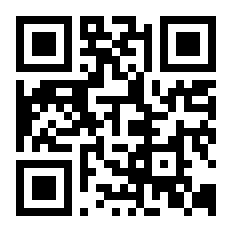 